The Barramundi fish, Lates calcarifer (Bloch, 1790) in the Shatt Al-Arab river, southern IraqAbbas J. Al-Faisal, Ali T. Yaseen and Falah M. MutlakMarine Science Centre, University of Basrah, Basrah, Iraqe-mail: abbasjsm71@yahoo.comMaterials and Methods      Six specimens of Barramundi fish were collected by gill net, from Shatt Al-Arab River in Abu Al-Khasib town in Basrah City, Southern Iraq (Fig. 1) during December  2019. The morphological characteristics included eight meristic characters (Lateral Line scales, scales above the lateral line, scales below the lateral line, gill rakers, spines and rays of dorsal fin, anal fin, pectoral fin and pelvic fin) which counted employing dissection microscope, and 19 morphometric characters were measured to the nearest mm by using digital caliper and fish measuring board following Hubbs and Lagler (1958). All morphometric measurements were percentage of standard length. The specimens are deposited in the department of Marine Vertebrates, Marine Science Centre, Iraq.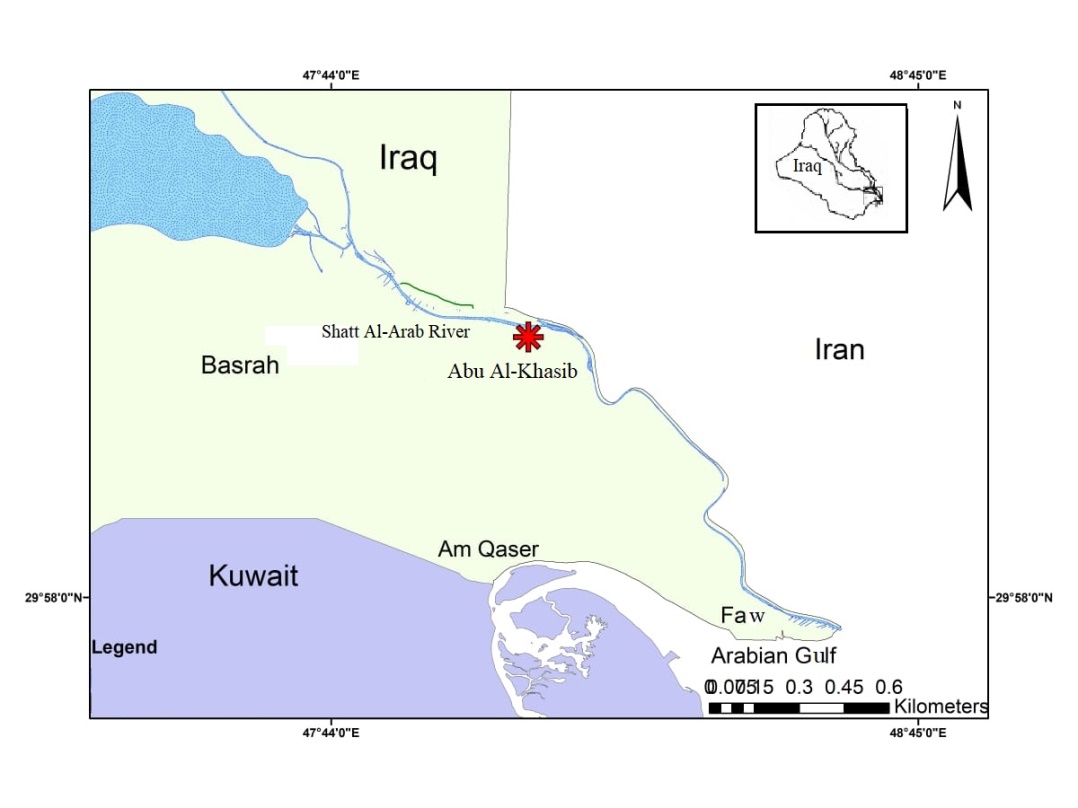 Figure 1. Sampling station in the Shatt Al-Arab River, South of Iraq.ResultsClassification:Class: ActinopterygiiOrder: PerciformesFamily: Latidae             Genus: Lates Cuvier, 1828                      Species: Lates calcarifer (Bloch, 1790)                      Synonym: Holocentrus calcarifer Bloch, 1790                                       Pseudolates cavifrons Alleyne & Macleay, 1877                                       Lates darwiniensis Macleay, 1878Morphological description      Total length of the specimens ranged from 282 to 345 mm, standard length ranged from 230 to 285 mm (table, 1). Body elongate, its depth ranged from 29.73 to 32.63% in standard length, compressed 14.66 - 16.87%, with a deep caudal peduncle 11.71 - 12.36%. Head pointed, with concave dorsal profile becoming convex in front of dorsal fin. Mouth large, slightly oblique, upper jaw reaching to behind eye, teeth villiform,  no canines present. Lower edge of preoperculum with a strong spine, operculum with a small spine and with a serrated flap above origin of lateral line. Lateral line contains 56 – 64 scales. Dorsal fin with 8 spines followed by 11 - 12 rays, a very deep notch almost dividing spiny from soft part of the fin. Anal fin with 3 spines followed by 7 - 8 rays. Pectoral fin short and rounded, strong serrations above its base. Anal fin rounded, with 3 spines and 7 to 8 short rays. Caudal fin rounded. The total gill rakers ranged from 13 to 14 (table, 2). Colour is olive brown above with silver sides and belly.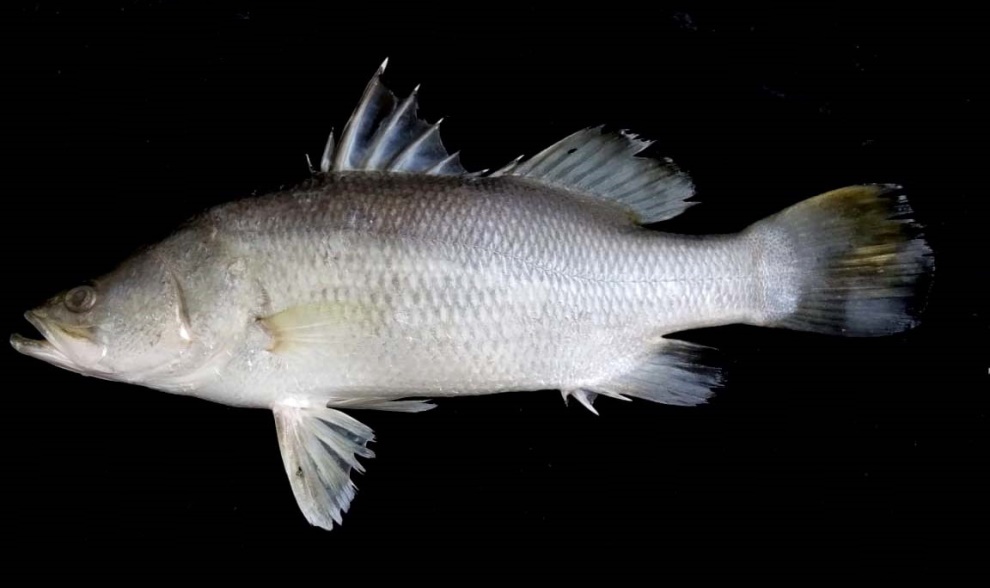 Figure 2. Lates calcarifer from the Shatt Al-Arab river.Table (1). Morphometric characters of  Lates calcarifer from the Shatt al-Arab river.Table (2). Meristic characters of Lates calcarifer from the Shatt al-Arab river.SDMeanRangeMorphometric characters26.30311.5282 - 345Total length (mm)23.23254.5230 - 285Standard length (mm)0.9431.2229.73 - 32.63Body depth % in SL0.7415.3314.66 - 16.87Body width % in SL0.7934.8233.31 - 35.84Head length % in SL1.3220.4718.30 - 22.06Head depth % in SL0.4211.6311.03 - 12.16Head width % in SL0.147.947.72 - 8.15Snout length % in SL0.304.624.16 - 4.96Eye diameter % in SL0.283.933.46 - 4.27Interorbital distance % in SL0.8841.0740.00 - 42.55Predorsal length % in SL0.9417.4616.16 - 18.84Postdorsal length % in SL1.1722.1620.57 - 23.751st Dorsal fin length % in SL0.9019.3317.70 - 20.672nd Dorsal fin length % in SL0.6413.8413.04 - 15.03Anal fin length % in SL0.7017.4716.83 - 18.95Pectoral fin length % in SL0.7521.2819.85 - 22.30Pelvic fin length % in SL1.3117.6216.59 - 20.33Caudal peduncle length % in SL0.2412.0711.71 - 12.36Caudal peduncle depth % in SLRangeMeristic charactersMeristic characters56 - 64Lateral LineLateral Line6 - 7Scales above the lateral lineScales above the lateral line10 - 11Scales below the lateral lineScales below the lateral line8spines Dorsal fin11 - 12soft rays Dorsal fin3spines Anal fin7 - 8soft rays Anal fin16 - 17Pectoral fin raysPectoral fin rays1spines Pelvic fin5Soft rays Pelvic fin13 - 14Gill rakersGill rakers